Akcja „ Zbiórka karmy dla schroniska w Józefowie” W dniach 17 - 21 października 2022 r. Szkolny Wolontariat uczestniczył w zbiórce karmy dla zwierząt ze schroniska w Józefowie. Akcja  przerosła nasze oczekiwania! Skorzystało na niej bardzo wiele zwierząt znajdujących się w potrzebie. Wszystkim wolontariuszom  i ich rodzicom serdecznie dziękujemy za pomoc i wsparcie.Opiekunowie Wolontariatu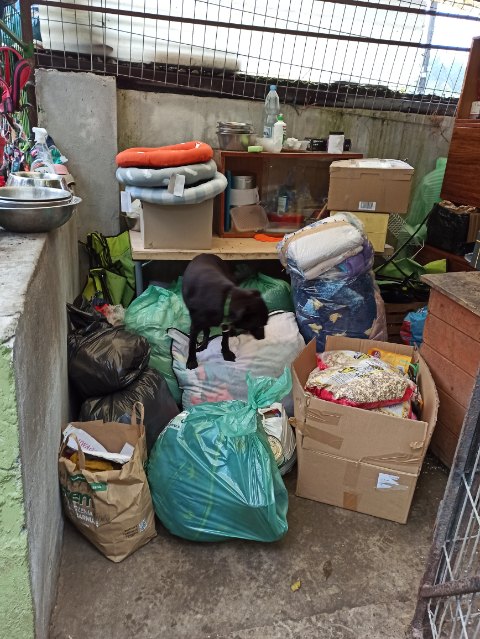 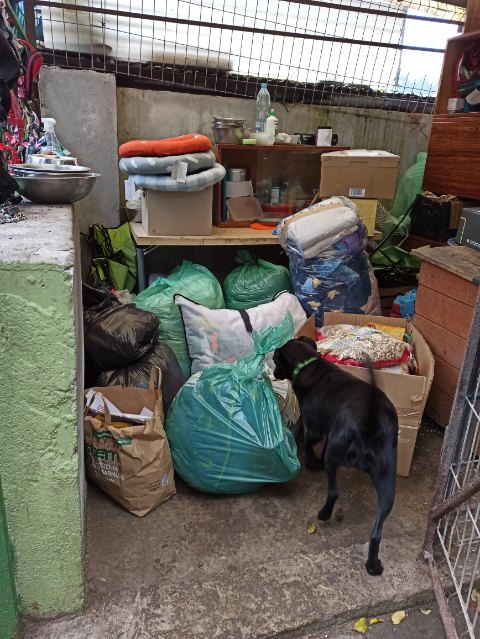 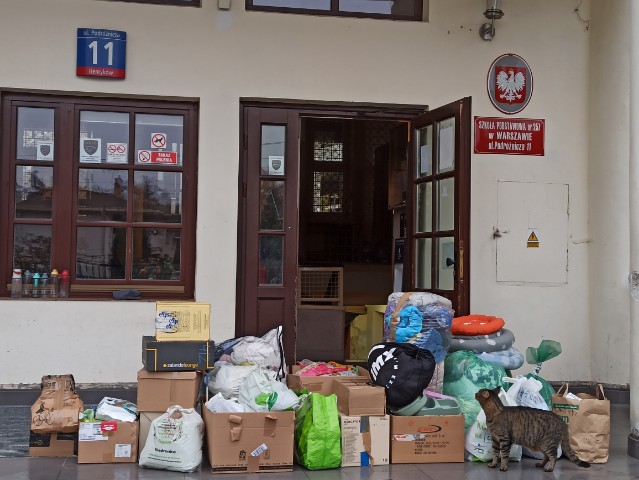 